Конспект урока на тему: «Задача на построение. Построение треугольника по заданным элементам».Предмет: геометрия. 7 класс.Автор: учитель математики и физики МКОУ «Цухтамахинская СОШ».Муртазалиева Барият Алиевна.1.Постройте треугольник по двум сторонам и высоте, проведенной к одной из них.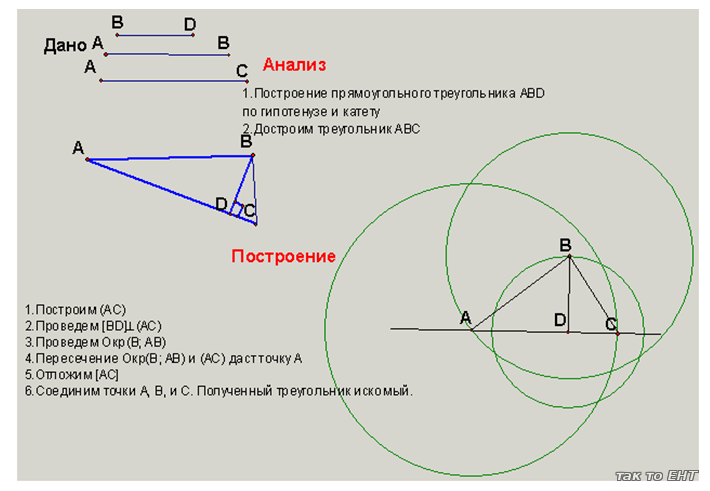 2.Постройте треугольник по двум сторонам и углу напротив одной из них.3.По двум сторонам и медиане, проведенной к одной из них.4.По стороне, прилежащему углу и биссектрисе этого угла.